Publicado en Madrid el 16/01/2014 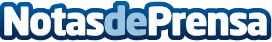 Apps de STRATO HiDrive para crear y compartir álbumes de fotos desde cualquier lugarTras estos días tan especiales en los que hemos realizado cientos de fotografías, almacenarlas y compartirlas en todo tipo de dispositivos móviles será muy sencillo gracias a HiDrive Datos de contacto:Jesús MartínezResponsable de Comunicación918298497Nota de prensa publicada en: https://www.notasdeprensa.es/apps-de-strato-hidrive-para-crear-y-compartir Categorias: Telecomunicaciones E-Commerce Dispositivos móviles http://www.notasdeprensa.es